Практичні рекомендації для учнів групи 26 11.02.2021Професія: Агент з постачанняТема 3. Робота в бухгалтеріїП.Т. 3.2. Облік малоцінних і швидкозношувальних предметівМета урокуНавчальна: Ознайомитися з малоцінними і швидкозношувальними предметами та навчитися їх обліковуватиВиховна: виховувати в учнів відповідальність, уважність, акуратність, культуру поведінки.Розвивальна: розвивати пізнавальну активність та самостійність учнів, увагу та спостережливість, логіку при прийнятті рішень.Матеріали до теми та пояснення трудових операцій: Відпрацювання навичок роботи з обліку малоцінних і швидкозношувальних предметів ОБЛІК МАЛОЦІННИХ І ШВИДКОЗНОШУВАЛЬНИХ ПРЕДМЕТІВМалоцінні швидкозношувані предмети (МШП) – це багаторазові матеріальні активи, очікуваний строк використання яких становить менше одного року. Протягом відведеного терміну використання вони зберігають свою початкову фізичну форму, не втрачаючи своїх функціональних якостей. Таким чином, для віднесення предметів до МШП використовується один критерій – термін їх служби. Предмети терміном служби більше року до МШП, що враховуються у складі запасів, не відносяться. Навряд чи знайдеться підприємство, в діяльності якого не використовуються малоцінні активи. Різні інструменти, господарський інвентар, спецодяг і спецвзуття, канцелярське приладдя, недорогі меблі та техніка. Малоцінний в обліку не значить не потрібний в господарстві. Без цих дрібниць взагалі може зупинитися виробничий процес, так як без спецодягу та інструментів робітники не будуть працювати. Словом, усе те, без чого частенько просто не обійтися. Не дивно, що абревіатури МШП і МНМА знайомі кожному бухгалтерові. Чим відрізняються ці активи? І як організувати їх облік? Про це ми зараз і поговоримо.Ви вже зрозуміли, що йтиметься про малоцінні швидкозношувані предмети (МШП) і малоцінні необоротні матеріальні активи (МНМА). У них схожі властивості. Але є й суттєві відмінності. Тому обліковують МШП і МНМА по-різному.Малоцінні та швидкозношувані предмети (МШП) - засоби праці, які підприємство очікує використовувати менше одного року. До МШП також належать ті засоби праці, які, як очікують, використовуватимуть менше одного операційного циклу, якщо він перевищує один рік. Операційний цикл - проміжок часу між придбанням запасів для здійснення діяльності та отримання коштів від реалізації виробленої з них продукції або товарів і послуг.Назва МШП перейшла до нового бухгалтерського обліку із старого, однак у старому бухгалтерському обліку існував ще один критерій МШП - критерій вартості. Нині, незважаючи на назву, класифікація засобів праці (тобто розмежування основних засобів і МШП) не залежить від їх вартості.До малоцінних та швидкозношуваних предметів належать:1. Предмети терміном служби менше одного року незалежно від їх вартості;2. Предмети вартістю до 15 неоподатковуваних мінімумів доходів громадян за одиницю за ціною придбання незалежно від терміну служби, за винятком сільськогосподарських машин і знарядь, будівельного механізованого інструменту робочої та продуктивної худоби, які є основними засобами, незалежно від їх вартості;3. Знаряддя лову (трали, неводи, сіті тощо) незалежно від їх вартості й терміну служби;4. Бензомоторні пилки, гілкорізи, сплавний трос, сезонні дороги, тимчасові відгалуження лісовозних доріг, тимчасові будівлі в лісі терміном експлуатації до двох років (пересувні будиночки, котлопункти, пилкозаточувальні майстерні, бензозаправки та інші);5. Спеціальні інструменти і спеціальні пристосування (для серійного і масового виробництва певних виробів або для виготовлення індивідуального замовлення) незалежно від вартості;6. Спеціальний одяг, спеціальне взуття, а також постільні речі незалежно від їх вартості і терміну служби;7. Формений одяг призначений для видачі працівникам підприємства, а також одяг і взуття в закладах охорони здоров'я, освіти, соціального захисту, що утримуються за рахунок бюджету незалежно від вартості й терміну служби;8. Тимчасові (нетитульні) споруди, пристосування і пристрої, витрати на зведення яких включаються до собівартості будівельно-монтажних робіт;9. Тара для зберігання товарно-матеріальних цінностей на складах або для здійснення технологічних процесів вартістю в межах ліміту, встановленого у підпункті 2 пункту 47, за вартістю придбання або виготовлення;10. Предмети, призначені для видачі на прокат незалежно від вартості;11. Молодняк тварин і тварин на відгодівлі, птиця, кролі, хутрові звірі, сім'ї бджіл, а також піддослідні тварини;12. Багаторічні насадження, що вирощуються в розсадниках як посадочний матеріал.Аналізуючи цей перелік, можна зробити висновок, що молодняк тварин, тварини на відгодівлі, птиця, кролі, хутрові звірі, сім'ї бджіл (п. 11 переліку) включено в цей перелік без достатніх підстав, оскільки вони не є малоцінними та швидкозношуваними предметами, причому для їх обліку в рахунковому плані виділено спеціальний рахунок 09, який має субрахунки: 09/1 "Молодняк тварин", 09/2 "Тварини на відгодівлі", 09/3 "Птиця" і т. п.Аналогічно не є інвентарем і насадження (п. 12 переліку), що вирощуються в розсадниках як посадочний матеріал. Для обліку посадочного матеріалу в рахунковому плані передбачено рахунок 10, субрахунок 10/2 "Посадочний матеріал".Облік малоцінних та швидкозношуваних предметів ведеться на рахунку 12 "Малоцінні та швидкозношувані предмети", який має субрахунки:а) 12/1 "Малоцінні та швидкозношувані предмети на складі";б) 12/2 "Малоцінні та швидкозношувані предмети в експлуатації";в) 12/3 "Тимчасові (нетитульні) споруди і пристосування".Аналітичний облік МШП ведеться на інвентарних картках або відомостях, по матеріально-відповідальних особах, місцях зберігання, з зазначенням найменування, марки, розміру, дати введення в експлуатацію, строку служби, номенклатурного номера; вартості предмета.Придбані МШП обліковуються за їх первісною вартістю, що складається з витрат на придбання, спорудження або виготовлення.Вартість МШП, що перебувають в експлуатації, погашається на підприємстві шляхом нарахування зносу. Облік зносу по МШП ведеться на рахунку 13. Аналітичний облік зносу має забезпечити отримання даних про нарахування зносу по окремих групах МШП. Нарахування зносу по окремих групах МШП має свої відмінності.Нарахування зносу на предмети, призначені для видачі на прокат проводиться виходячи із терміну їх служби, що визначається та затверджується наказом по підприємству на початок року.Знос по тимчасових (нетитульних) спорудах, пристосуваннях і пристроях нараховується щомісячно виходячи з їх первісної (балансової) вартості за вирахуванням вартості матеріалів, що передбачено одержати від розбирання (за ціною можливого використання або реалізації) та терміну служби (якщо термін служби перевищує тривалість будівництва виходячи з терміну будівництва).Вартість спеціальних інструментів та спеціальних пристосувань погашається за встановленою нормою або кошторисною ставкою, що визначена виходячи з кошторису витрат на їх виготовлення (придбання) та передбаченого (запланованого) випуску продукції протягом двох років.Вартість спеціальних інструментів і спеціальних пристосувань, що призначені для індивідуальних замовлень, повністю погашається у тому місяці, в якому замовлення передано у виробництво.По решті МШП, нарахування зносу дозволяється проводити:а) виходячи із терміну їх служби;б) шляхом нарахування зносу в розмірі 50 відсотків вартості при передачі їх із складу в експлуатацію та в розмірі решти 50 відсотків (за вирахуванням вартості цих предметів за ціною можливого використання) при вибутті за їх непридатності;в) шляхом нарахування зносу в розмірі 100 відсотків при передачі їх в експлуатацію.Порядок нарахування зносу в цих випадках також визначається наказом по підприємству, який видається на початку року.Нарахування зносу по МШП, використання яких пов'язане з виробництвом, проводиться за рахунок витрат виробництва або обігу.При передачі в експлуатацію МШП, використання яких не пов'язане з виробництвом продукції (робіт, послуг), знос нараховується в розмірі 100 відсотків вартості з віднесенням за рахунок прибутку, що залишається в розпорядженні підприємства або фондів цільового фінансування.У випадках повернення на склад МШП, що раніше були передані в експлуатацію, їх первісна вартість відображається по дебету субрахунка 12/1 "МШП на складі" і кредиту субрахунка 12/2 "МШП в експлуатації" без сторнування нарахованого по них зносу. При наступній передачі таких предметів в експлуатацію знос по них в розмірі 50 відсотків вартості (якщо обрано такий варіант нарахування зносу) не нараховується, решта 50 відсотків зносу (за вирахуванням вартості одержаних при ліквідації матеріальних цінностей за ціною можливого використання або реалізації) нараховується під час списання (вибуття) за непридатністю.На підприємстві повинен бути організований відповідний аналітичний обпік МШП, що повернені на склад з експлуатації.Предмети вартістю до 30 відсотків неоподатковуваного мінімуму доходів громадян, списуються на витрати виробництва або обігу в міру відпуску їх в експлуатацію. При поверненні з експлуатації предметів вартістю до 30 відсотків неоподатковуваного мінімуму доходів громадян за одиницю на склад вони оприбутковуються за цінами можливого використання або реалізації на субрахунок 12/1 = "МШП на складі" та на зменшення затрат по відповідному рахунку, на який раніше була списана вартість вказаних предметів.На підприємствах громадського харчування незалежно від форми власності МШП вартістю до 30 відсотків неоподатковуваного мінімуму доходів громадян за одиницю погашаються нарахуванням зносу в розмірі 100 відсотків у міру передачі їх в експлуатацію. Списання таких предметів з балансу за непридатністю для подальшої експлуатації проводиться в загальному порядку за рахунок зносу.Реалізація МШП обліковується на рахунку 46 "Реалізація", на субрахунку "Реалізацій інших активів".По дебету рахунка 46 відображається балансова вартість МШП та сума ПДВ, а по кредиту - сума зносу та виручка від реалізації.При реалізації МШП, використання яких було пов'язано з виробництвом, нараховується податок на добавлену вартість виходячи з продажної ціни, але не нижче залишкової вартості.При реалізації МШП невиробничого характеру податок на добавлену вартість нараховуються з різниці між продажною ціною та балансовою вартістю.ОБЛІК ОБОРОТНИХ МАЛОЦІННИХ ТА ШВИДКОЗНОШУВАНИХ ПРЕДМЕТІВДо оборотних малоцінних та швидкозношуваних предметів належать предмети, які використовуються протягом не більше одного року або нормального операційного циклу, якщо він більше одного року, такі як інструменти, господарський інвентар, спеціальне оснащення, спеціальний одяг та ін.Всі МШП згідно з вимогами стандартів бухгалтерського обліку класифікують, виходячи з однієї з наступних ситуацій:якщо строк корисної експлуатації МШП перевищує один рік, їх включають до складу необоротних активів і амортизують;якщо МШП знаходяться на складі і відповідають вимогам П(С)БО 9 “Запаси”, вони обліковуються у складі запасів;якщо МШП передані в експлуатацію в поточному звітному періоді, вони визнаються витратами звітного періоду.Основні завдання обліку МШПОсновними завданнями обліку малоцінних та швидкозношуваних предметів є:визначення первісної вартості придбаних МШП;контроль за їх зберіганням як в період перебування на складі, так і в період експлуатації в цехах, відділах підприємства;контроль за правильністю використання МШП під час їх експлуатації.Правильна організація бухгалтерського обліку МШП на підприємстві передбачає своєчасне складання первинних документів, дотримання правил при прийманні МШП на склад і відпуску їх в експлуатацію.Документування МШПФорми первинних документів, які застосовуються для обліку руху МШП наведені в таблиці.ТаблицяПервинні документи з обліку МШПІснуюча сукупність форм первинної документації з обліку малоцінних та швидкозношуваних предметів дає можливість побудови такої системи обліку, яка б відповідала масштабам підприємства, його організаційно-структурній формі та об’єктивним умовам функціонування.Надходження МШП на підприємство здійснюється на підставі відвантажувальних документів постачальників.В обліку МШП відображають за фактичною собівартістю (ціною придбання, включаючи затрати, пов’язані з доставкою їх на підприємство).На МШП, що надійшли, відкривається картка складського обліку (ф. № М-17).Облік МШП на складах ведеться за їх номенклатурними номерами в порядку, аналогічному обліку матеріалів на складі. При оприбуткуванні МШП бухгалтерія складає групувальні відомості, а також веде сортову оборотну відомість аналітичного обліку.Передача МШП зі складу в експлуатацію оформлюється актом передачі МШП в експлуатацію.З метою збереження МШП, які знаходяться в експлуатації, керівник повинен належним чином організувати контроль за їх рухом, зокрема оперативний облік у кількісному вираженні. Основні шляхи вибуття МШП наведені на рис. 7.22.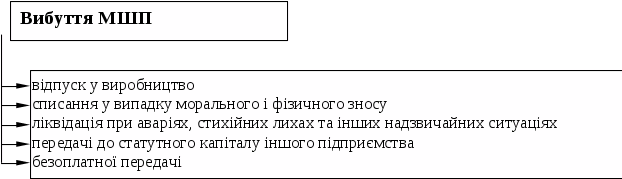 Шляхи вибуття МШПВідпуск інструментів в експлуатацію здійснюється на підставі вимог цехів або фізичних осіб. Бухгалтерія ці вимоги вносить до групувальних відомостей з метою синтетичного обліку.Вартість малоцінних та швидкозношуваних предметів, що передані в експлуатацію, виключається зі складу активів (списується з балансу) з подальшою організацією оперативного кількісного обліку таких предметів за місцями експлуатації і відповідними особами протягом строку їх фактичного використання.Списання МШП, що прийшли в непридатність, оформлюється Актом на списання малоцінних та швидкозношуваних предметівІнвентаризація МШПМалоцінні та швидкозношувані предмети МШП інвентаризують за місцями їх знаходження та особами, на відповідальному зберіганні яких вони знаходяться. В процесі інвентаризації встановлюється правильність віднесення господарських засобів до групи малоцінних і швидкозношуваних предметів.При проведенні інвентаризації комісія повинна з’ясувати:чи закріплені малоцінні і швидкозношувані предмети, що знаходяться на складі та в експлуатації, за особами, відповідальними за їх зберігання і використання;чи здійснюється маркування спецодягу, спецвзуття, застережних пристроїв, виробничого і господарського інвентарю, столового посуду і приналежності до передачі їх в експлуатацію;як організовано облік малоцінних і швидкозношуваних предметів в місцях їх експлуатації.Інвентаризація проводиться шляхом огляду кожного предмету. В інвентаризаційні описи малоцінні та швидкозношувані предмети заносяться за найменуваннями у відповідності з номенклатурою, прийнятою в бухгалтерському обліку. В описах зазначається їх первісна вартість.На малоцінні та швидкозношувані предмети, видані в індивідуальне користування, наприклад, спецодяг, спецвзуття тощо, допускається складання групових інвентаризаційних описів із зазначенням осіб, яким видані такі предмети. Обов’язковою умовою при цьому є ведення особистих карток на такі предмети і наявність в інвентаризаційному описі підписів осіб, які отримали ці предмети.По малоцінних та швидкозношуваних предметах, які обліковуються в оперативному порядку, описи не складаються, а перевіряється фактична наявність цих предметів у матеріально відповідальних осіб шляхом зіставлення з відомістю оперативного обліку. Виявлена при цьому недостача предметів оформлюється актом.Малоцінні та швидкозношувані предмети, які стали непридатними, але ще не списані, в інвентаризаційному описі не відображаються. На них складається акт із зазначенням часу експлуатації, причин непридатності, можливості використання цих предметів у господарських цілях.Домашнє завдання:Опрацювати матеріал, написати конспект, дати відповіді на контрольні питання ІНСТРУКЦІЙНО-ТЕХНОЛОГІЧНА КАРТКАОСНОВНІ ПРАВИЛА З БЕЗПЕКИ ПРАЦІ: користуватися справним обладнанням, засобами захисту.Картка завданняЩо таке МШП?Що таке МНМА?Якими первинними документами оформлюються операції з придбання МШП?У чому полягає особливість відображення в обліку безоплатно отриманих МШП?У чому полягають основні завдання обліку МШП? У який спосіб МШП можуть надходити на підприємство?Які запаси належать до МШП та якими первинними документами оформлюються операції з ними?Чекаю ваші відповіді на свою електрону адресу: gpomogaeva18@ukr.net№ формиНазва формиПризначення документу 3123МШ-1Відомість на повернення (вилучення) постійного запасу інструментів (пристроїв)Використовується для обліку зміни запасу інструментів (пристроїв) на тих підприємствах, де облік ведеться за принципом встановлення постійного обмінного фондуМШ-2Картка обліку малоцінних та швидкозношуваних предметівВикористовується для обліку МШП, які були видані під розписку працівнику для тривалого користування. Заповнюється на кожного працівника, який одержав МШПМШ-3Замовлення на ремонт або заточування інструментів (пристроїв)Застосовується для обліку інструментів (пристроїв), які передаються на заточування або ремонтМШ-4Акт на вибуття малоцінних та швидкозношуваних предметівЗастосовується для обліку зіпсованих і втрачених МШПМШ-5Акт на списання інструментів (пристроїв) та їх обмін на придатніЗастосовується для оформлення списання інструментів (пристроїв), що стали непридатними, та обміну їх на придатні на тих підприємствах, де облік ведеться за принципом встановлення постійного обмінного фонду. Складається на підставі актів вибуттяМШ-6Особова картка обліку спецодягу, спецвзуття, запобіжних засобівВикористовується для обліку спецодягу, спецвзуття та запобіжних засобів, які видаються працівникам підприємства для індивідуального користуванняМШ-7Відомість обліку видачі (повернення) спецодягу, спецвзуття, запобіжних засобівЗастосовується для обліку видачі спецодягу, спецвзуття працівникам підприємства в індивідуальне користування за встановленими нормами, а також для обліку приймання від працівників спецодягу, спецвзуття на прання, дезинфекцію, ремонт та зберіганняМШ-8Акт на списання малоцінних та швидкозношуваних предметівЗастосовується для оформлення списання морально застарілих, зношених і непридатних для подальшого використання інструментів (пристроїв), спецодягу, спецвзуття, запобіжних засобів по закінченню строку експлуатації, інших малоцінних та швидкозношуваних предметів і здавання їх до комор для утилю№з/пЗміст завдання та послідовність виконанняТехнічні умови і вказівки щодо виконання завдання1Ви повинні уважно прочитати лекцію і написати визначення понять, які написані у картці завдань Відповіді пишете коротко, по суті питань, описуєте,  що входить в це поняття і як ви це розумієте